INDICAÇÃO Nº 1761/2018Sugere ao Poder Executivo Municipal que proceda a poda das  Arvores localizada no entorno do Campo de Futebol do Jardim Europa, , neste município.Excelentíssimo Senhor Prefeito Municipal, Nos termos do Art. 108 do Regimento Interno desta Casa de Leis, dirijo-me a Vossa Excelência para sugerir que, por intermédio do Setor competente, seja executada poda das  Arvores localizada no entorno do Campo de Futebol do Jardim Europa, , neste município.Justificativa:Conforme reivindicação da população, este vereador solicita a poda das  Arvores localizada no entorno do Campo de Futebol do Jardim Europa,  uma vez que moradores informaram que a altura da copa, além de chegar próximo a fiação elétrica, deixa o local escuro comprometendo a segurança do local indicado, porisso é de extrema importância a realização dos serviços pelo Poder Público.Plenário “Dr. Tancredo Neves”, em 22 de fevereiro de 2018.Joel do Gás-Vereador-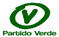 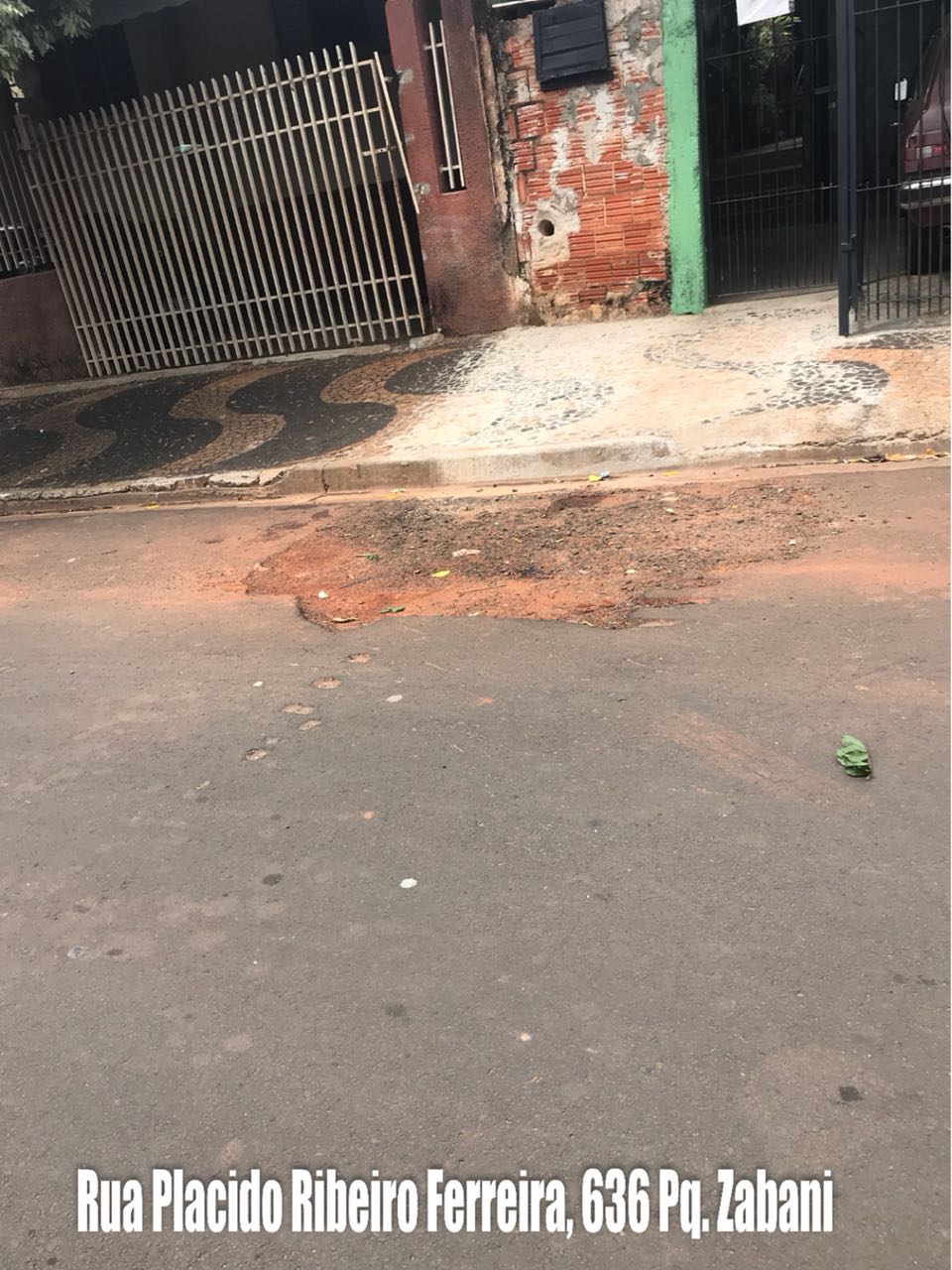 